Державна служба України з надзвичайних ситуаційЛьвівський державний університет безпеки життєдіяльностіНаціональний університет "Львівська політехніка"Politechnika Krakowska (Polska)Національний технічний університет "Київський політехнічний інститут"Akademia Techniczno-Humanistyczna, Bielsko-Biała (Polska)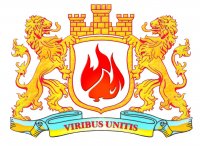 ІНФОРМАЦІЙНЕ ПОВІДОМЛЕННЯІІІ Міжнародна науково-технічна конференція"Інформаційна безпека в сучасному суспільстві "29-30 листопада 2018Львів, УкраїнаНАПРЯМИ РОБОТИ КОНФЕРЕНЦІЇСекція 1:	Управління інформаційною безпекою.Секція 2:	Інформаційна безпека комп'ютерних мереж.Секція 3:	Технічний захист інформації. Секція 4:	Інформаційна безпека банківських структур.МОВИ КОНФЕРЕНЦІЇУкраїнська, англійська, польська.ВАЖЛИВІ ДАТИ01.11.2018 – прийняття заявок та електронної версії тез.08.11.2018 – інформаційне повідомлення про прийняття тез доповіді.15.11.2018 – кінцевий термін оплати оргвнеску.МІСЦЕ ПРОВЕДЕННЯЗасідання конференції будуть проходити у Львівському державному університеті безпеки життєдіяльності. Відкриття конференції відбудеться культурно-просвітницькому центрі. Пленарні засідання та робота секцій будуть проходити на базі кафедри управління інформаційною безпекою ОРГАНІЗАЦІЙНИЙ ВНЕСОК- для учасників з України – 	200 грн- для закордонних учасників – 	20 євро- для аспірантів з України – 	100 грн- для закордонних аспірантів – 	10 євро ДОПОВІДІУ роботі конференції будуть заслухані пленарні та усні секційні доповіді. Матеріали конференції будуть опубліковані у вигляді збірника та розміщені на сайті конференції.ПІДГОТОВКА ТЕЗ ТА ДОПОВІДЕЙДля участі у конференції на електронну адресу Організаційного комітету необхідно надіслати заявку на участь та тези доповіді у форматі doc, docx. Від одного автора планується не більше трьох тез (у тому числі у співавторстві). Заявка та тези доповіді повинні бути написані або українською, або англійською, або польською мовами, оформленні згідно з шаблоном, що розміщений на сайті конференції http://www.ldubgd.edu.ua/announcements/konferenciya-2. Обсяг матеріалів повинен складати 2 сторінки А4. Анотація повинна містити до 50 слів.Повідомлення про прийняття Програмним комітетом тез доповіді буде розіслане авторам електронною поштою. Також будуть надіслані реквізити для переказу оргвнеску.Після отримання інформації про прийняття матеріалів авторам необхідно сплатити організаційний внесок та надіслати на електронну адресу Оргкомітету копію документа про оплату. Умовою участі у конференції є оплата організаційного внеску. Опубліковані матеріали конференції учасники отримають під час реєстрації. Кращі доповіді на конференції будуть рекомендовані до друку у фахових виданнях, про що буде повідомлено під час роботи конференції.ПРОЖИВАННЯУчасники конференції будуть розміщені у готелях м. Львова. Готелі та вартість проживання будуть розміщені на сайті конференції. У заявці необхідно вказати готель та тип номеру.КУЛЬТУРНА ПРОГРАМАЗаплановано екскурсії по м. Львову. Охочим взяти участь у екскурсії необхідно зазначити про це у заявці.Контактна інформаціяПоштова адреса оргкомітету:м. Львів, 79007, вул. Клепарівська, 35Кафедра управління інформаційною безпекоюКонтактні телефони: +380976132353Електронна адреса: vsamotyj@gmail.comСайт конференції: http://www.ldubgd.edu.ua/announcements/konferenciya-3Організаційний внесокОргвнески просимо переказувати на картку Приватбанку Самотия Володимира Васильовича, номер картки: 5168 7572 0088 9253Про  переказ  внеску  просимо  повідомляти  на електронну адресу vsamotyj@gmail.com, або за телефоном +380976132353.Програмний комітет:Голова: Кузик А.Д. – проректор з науково-дослідної роботи ЛДУ БЖД, д.с.-г.н., професор
полковник служби цивільного захистуСпівголова: Самотий В.В. – завідувач кафедри управління інформаційною безпекою ЛДУ БЖД, д.т.н., професорГорбенко І.Д. – професор кафедри безпеки інформаційних систем і технологій Харківського національного університету ім. В.Н. Каразіна, д.т.н., професорГрицюк Ю.І. – професор кафедри програмного забезпечення, НУ «Львівська політехніка», д.т.н., професорДудикевич В.Б. – завідувач кафедри захисту інформації НУ «Львівська політехніка», д.т.н., професорКорнієнко Б.Я. – завідувач кафедри комп’ютеризованих систем захисту інформації Національного авіаційного університету, д.т.н., професорКузнецов О.О. – професор кафедри безпеки інформаційних систем і технологій Харківського національного університету ім. В. Н. Каразіна, д.т.н., професорМаксимович В.М. – завідувач кафедри безпеки інформаційних технологій НУ “Львівська політехніка”, д.т.н., професорМачуський Є.А. – завідувач кафедри фізико-технічних засобів захисту інформації Національного технічного університету України "Київський політехнічний інститут ім. І. Сікорського", д.т.н., професорМельник А.О. – завідувач кафедри ЕОМ НУ “Львівська політехніка”, д.т.н., професорМеньшикова О.В. – заступник начальника навчально-наукового інституту цивільного захисту ЛДУ БЖД, к.т.н., доцентМороз Л.В. – професор. кафедри безпеки інформаційних технологій НУ “Львівська політехніка”, д.т.н., доцентПархуць Л.Т. – професор кафедри захисту інформації НУ “Львівська політехніка”, д.т.н., професорРенкас А.Г. – начальник навчально-наукового інституту цивільного захисту ЛДУ БЖД, к.т.н., доцентСаченко А.О. – завідувач кафедри інформаційно-обчислювальних систем і управління Тернопільського Національного економічного університету, д.т.н., професорШевчук В.О. – завідувач кафедри міжнародних економічних відносин Львівської комерційної академії, д.е.н., професорЯремчук Ю.Є. – директор Центру інформаційних технологій і захисту інформації Вінницького НТУ, д.т.н., професорKarpiński M. – professor ATH, Katedra Matematyki i Informatyki, dr hab. inż., Akademia Techniczno-Humanistyczna, Bielsko-Biała (Polska)Khoma V. – professor PO, Katedra Systemow Sterowania i Systemow Decyzyjnych, dr hab. inż., Politechnika Opolska (Polska)  – Phd, Project Leader at Philips Research ()Rucinski A. professor, New-Hampsher University, Electronics and Commuter Engineering department (USA)Shakya S. – Professor and Asst. Dean at  of ,   ()Yurish S. – Professor,   of  (UPC, )Zając M. – prof. nadzw. PK, Katedra Informatyki i Technik Informacyjnych, dr hab. inż., Politechnika Krakowska (Polska)Організаційний комітет:Голова: Лагун А.Е. – заступник завідувача кафедри управління інформаційною безпекою ЛДУ БЖД, к.т.н., доцентСпівголова: Кухарська Н.П. – доцент кафедри управління інформаційною безпекою ЛДУ БЖД, к.ф-м.н., доцентВацлавик О.М. –  викл. кафедри УІБ ЛДУ БЖДМаксимів О.П – викл. кафедри УІБ ЛДУ БЖДМандрона М.М. – доцент кафедри УІБ ЛДУ БЖД, к.т.н.Полотай О.І. – доцент кафедри УІБ ЛДУ БЖД, к.т.н.